Hur man gör för att ange användarnamn och lösenord första gången man ska logga in på valenskoloni.seTryck på ”Glömt lösenord”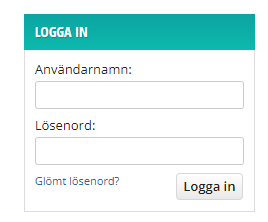 Fyll i samma e-postadress som du har angivit till föreningen, tryck på ”Gå vidare”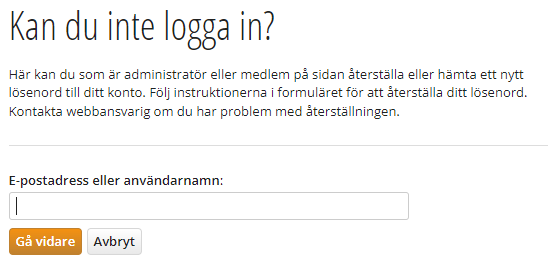 Tryck på ”Återställ lösenord”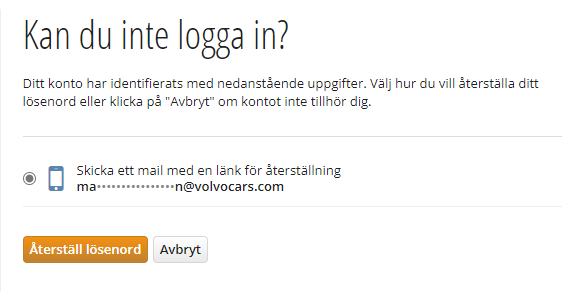  När du har tryckt på ”Återställ lösenord ”poppar nedan meddelande upp.Fyll i återställningskoden som du får i ett mail, tryck på ”Återställ lösenord”. 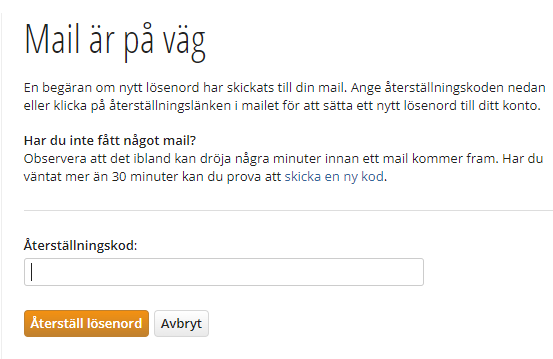 Så här ser mailet ut som kommer med din återställningskod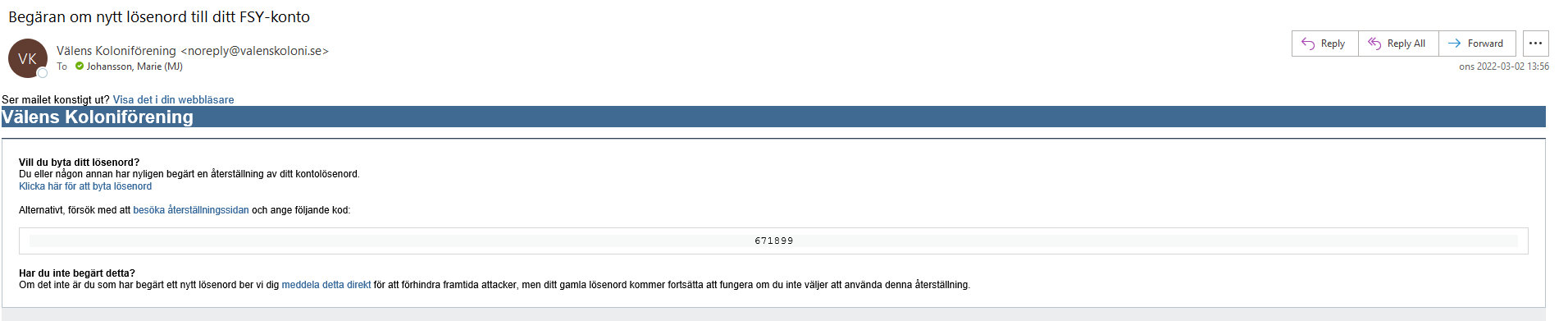 Fyll i ett nytt lösenord, repetera lösenord och tryck sen på ”Byt lösenord”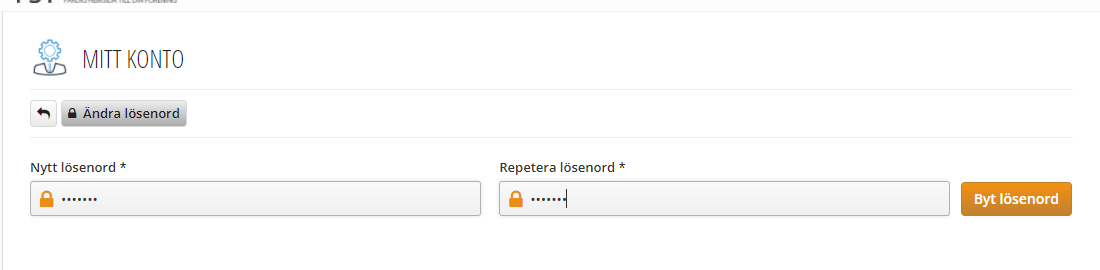 Här väljer du ett användarnamnTryck på ”Spara mina uppgifter”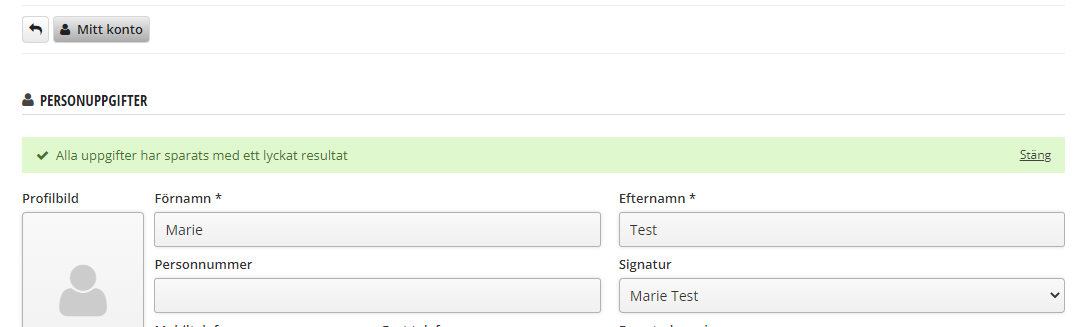 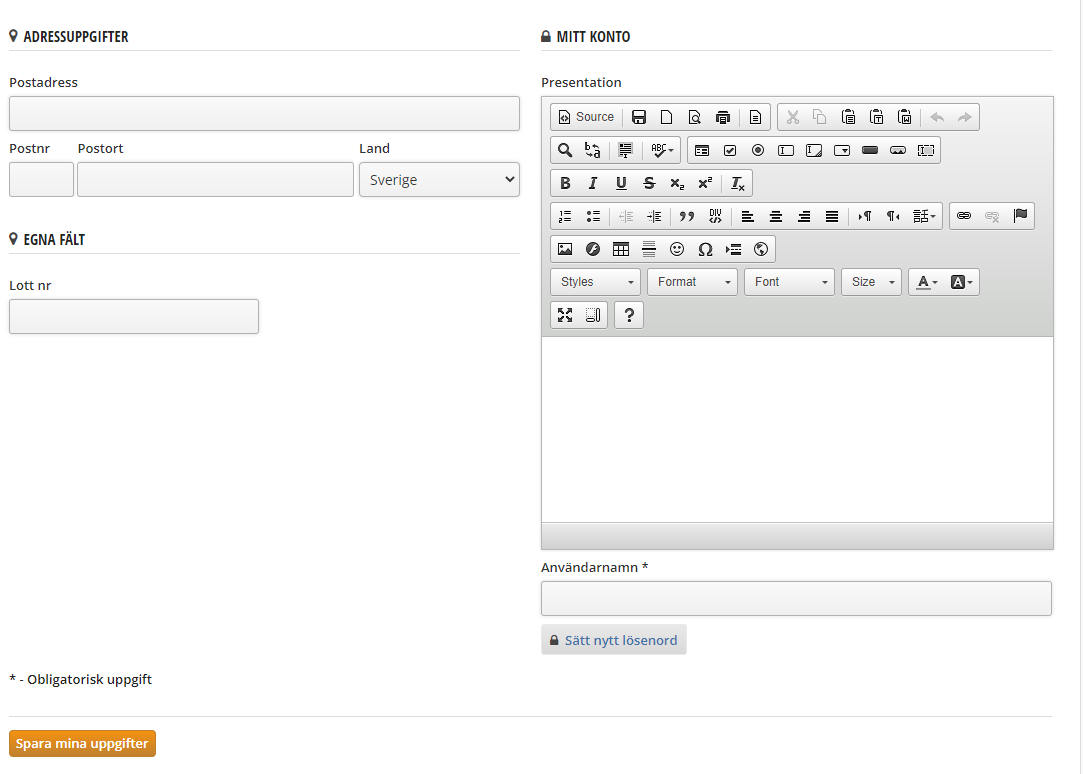 Klart! Nu har du ett användarnamn och lösenord som du använder varje gång du loggar in.Så här ser startsidan ut när man är inloggad som medlem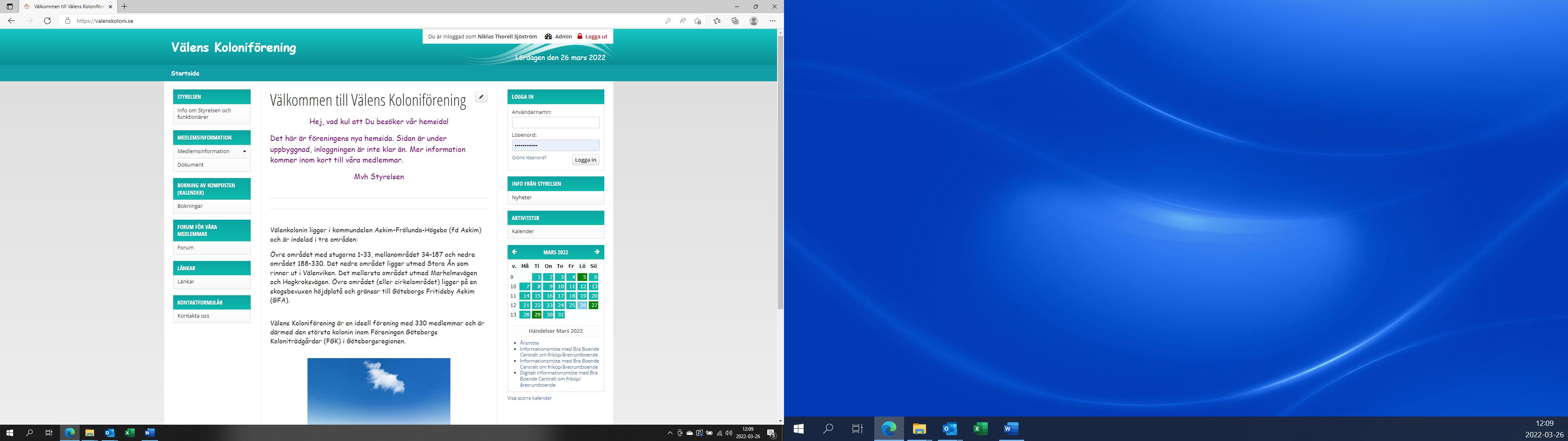 